ประชาสัมพันธ์ช่องทางการร้องเรียน/ร้องทุกข์/ทุจริตประชาสัมพันธ์ตามร้านค้าชุมชน  ศาลากลางบ้าน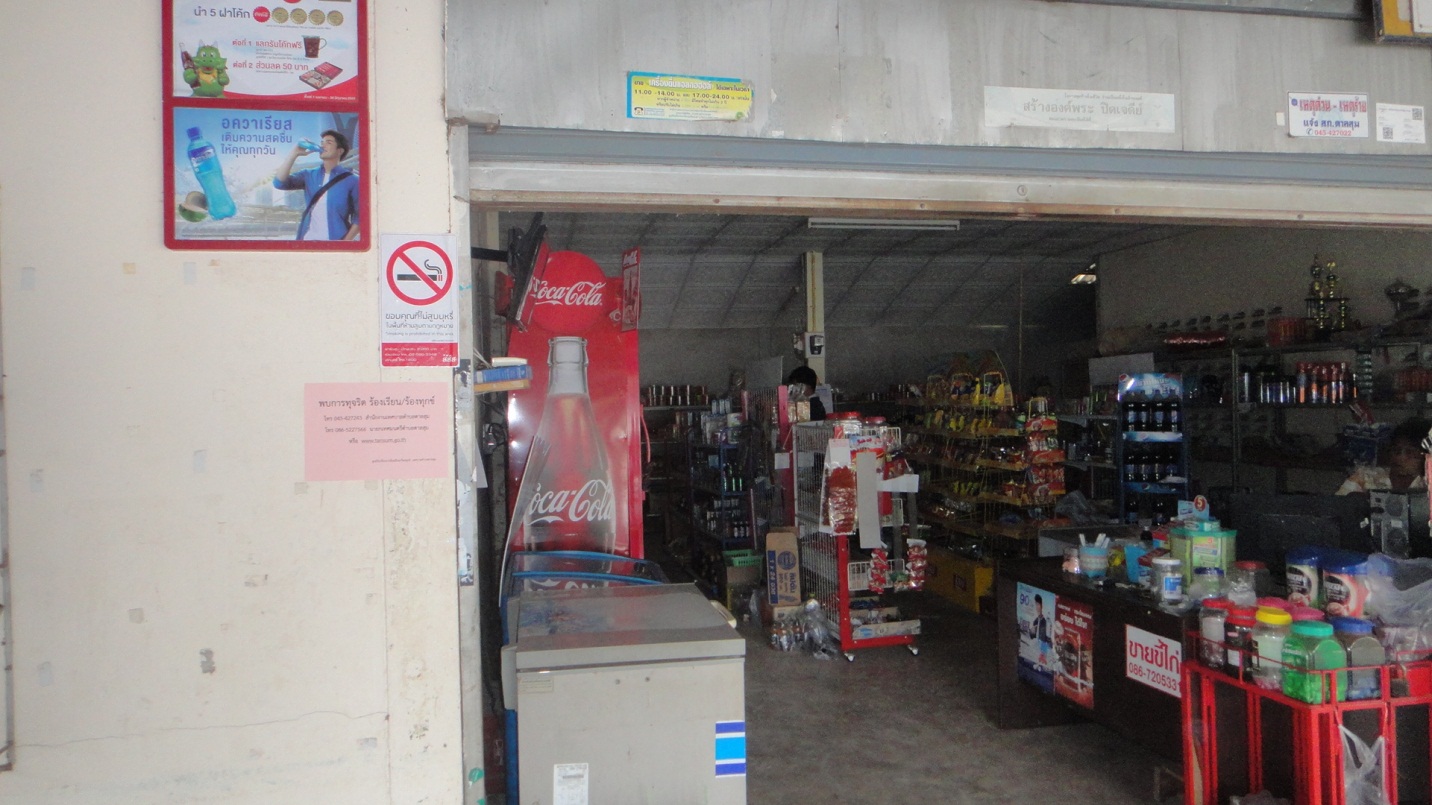 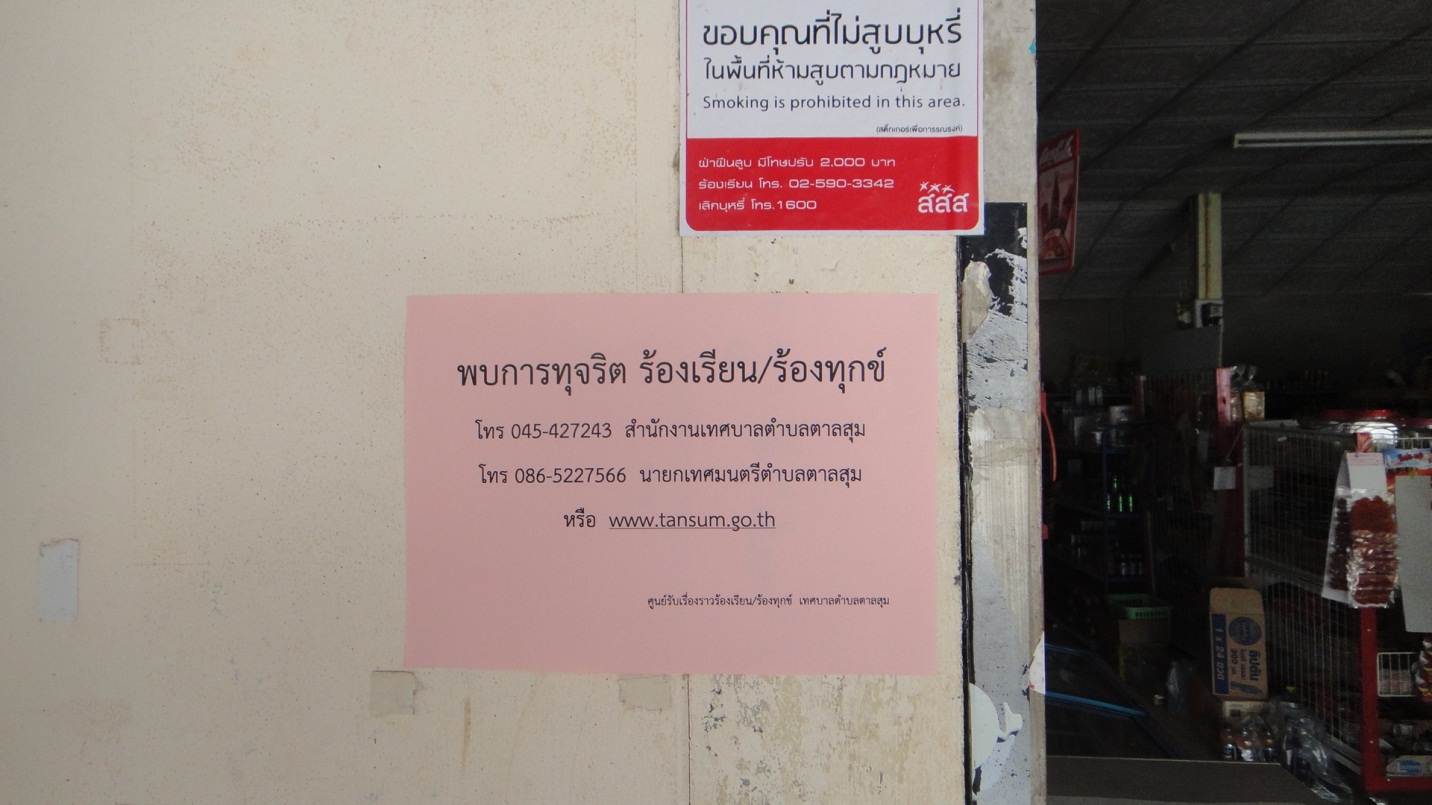 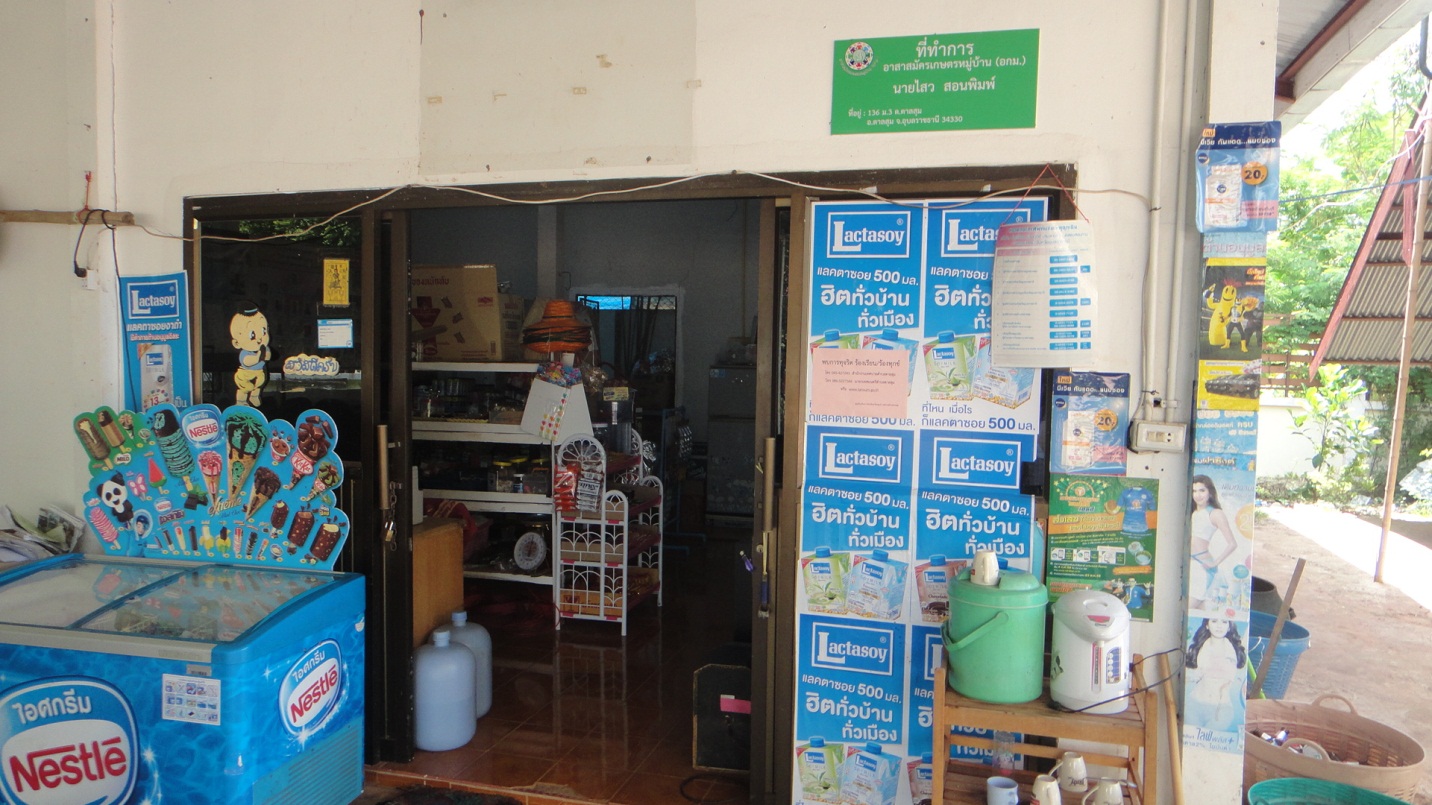 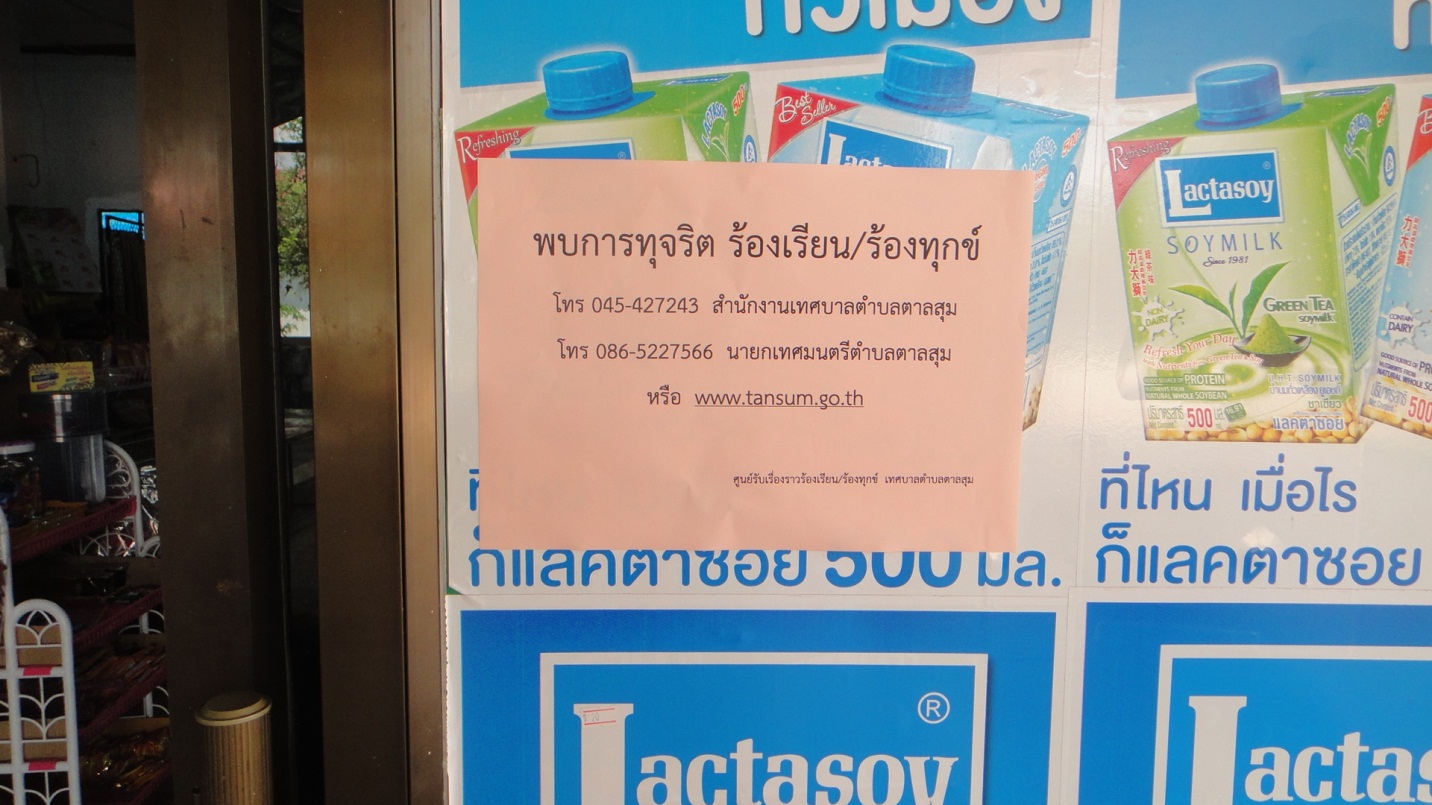 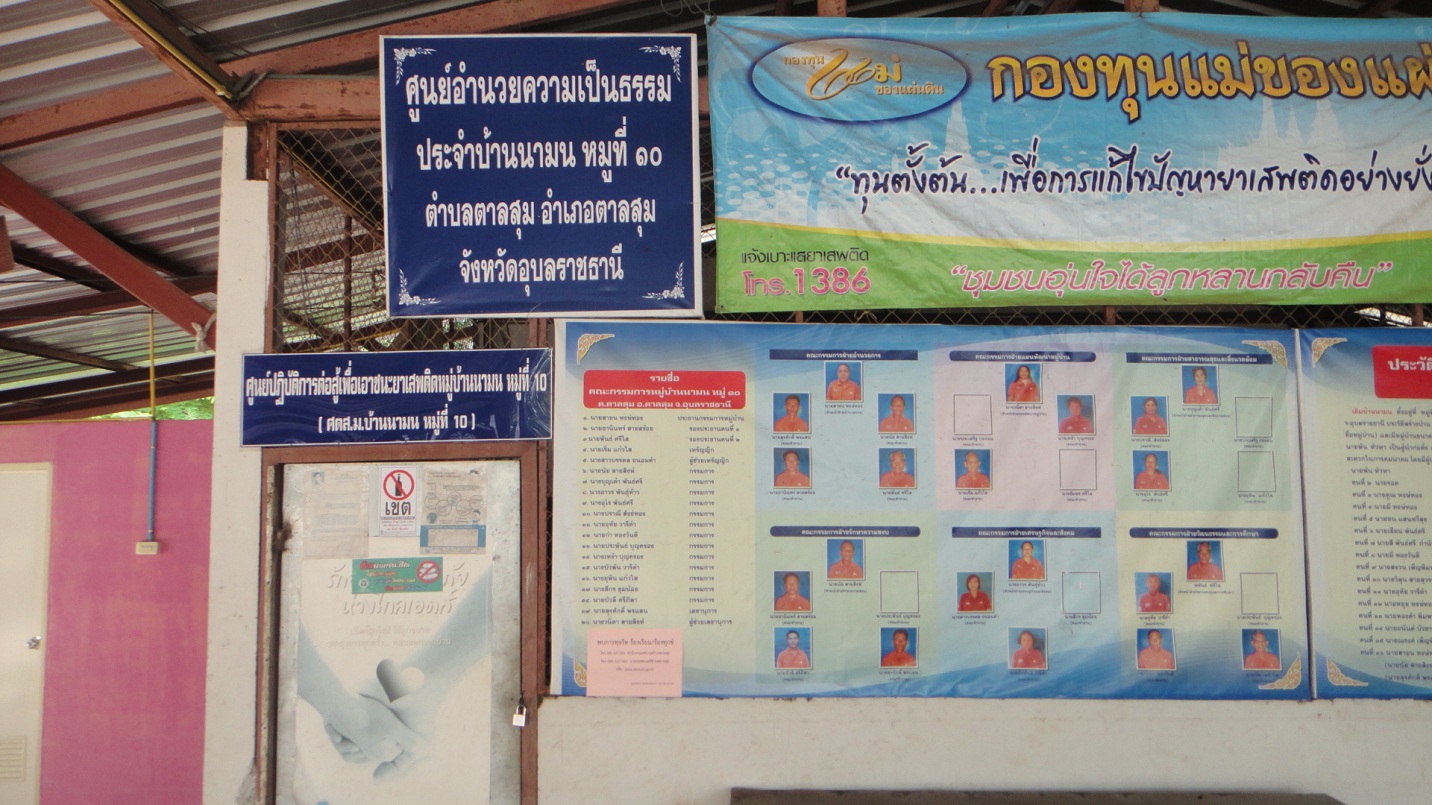 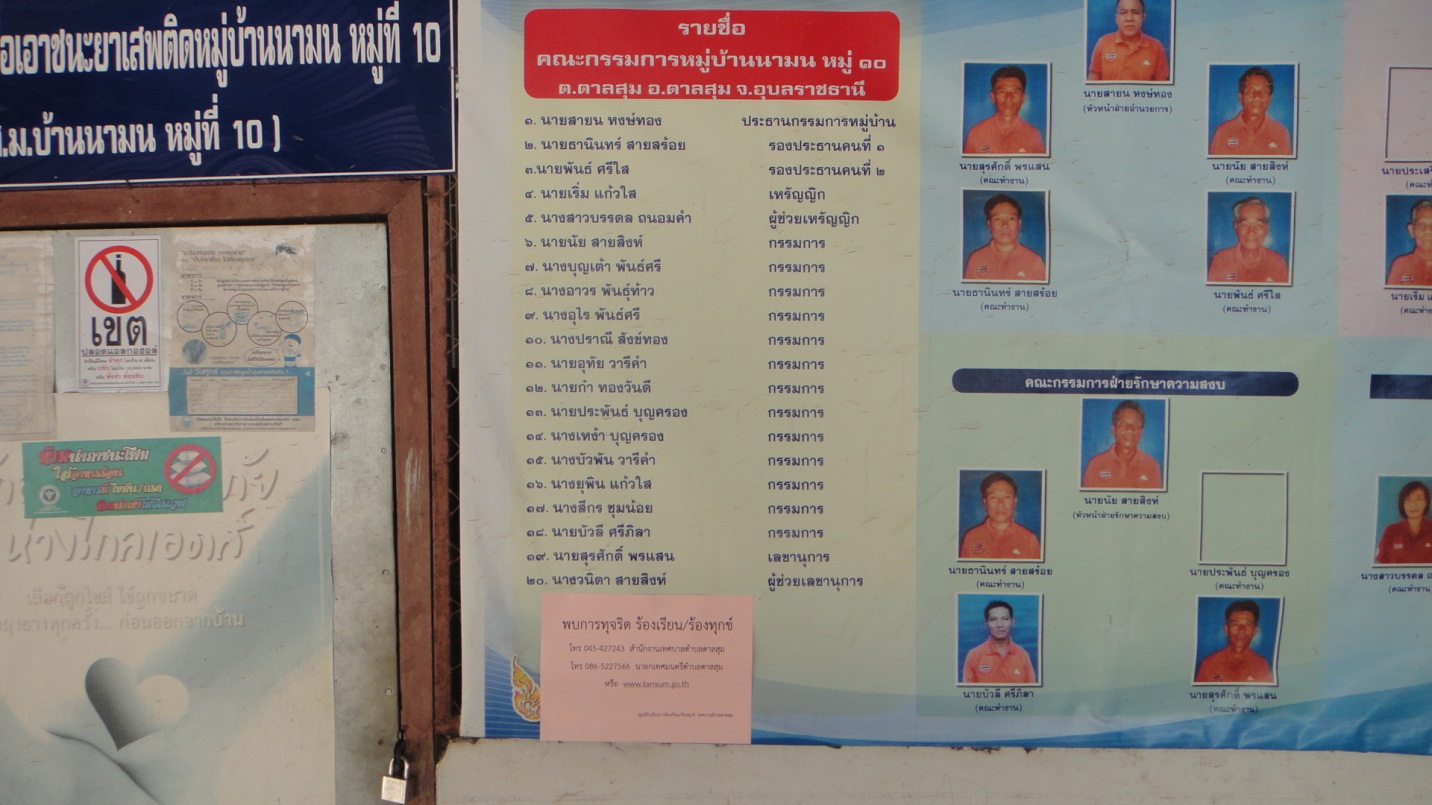 